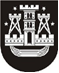 KLAIPĖDOS MIESTO SAVIVALDYBĖS TARYBASPRENDIMASDĖL VISUOMENĖS ATSTOVų Skyrimo į VIEŠŲJŲ ASMENS SVEIKATOS PRIEŽIŪROS ĮSTAIGŲ STEBĖTOJŲ TARYBAS2015 m. rugsėjis 24 d. Nr. T2-254KlaipėdaVadovaudamasi Lietuvos Respublikos vietos savivaldos įstatymo 16 straipsnio 4 dalimi, 18 straipsnio 1 dalimi ir Lietuvos Respublikos sveikatos priežiūros įstaigų įstatymo 29 straipsnio 7 punktu ir 33 straipsniu, Klaipėdos miesto savivaldybės taryba nusprendžia:1. Nustatyti, kad visuomenės atstovais į viešųjų asmens sveikatos priežiūros įstaigų, esančių savivaldybės teritorijoje, stebėtojų tarybas mero teikimu gali būti skiriami Klaipėdos miesto garbės piliečiai, kultūros magistrai, valstybinius apdovanojimus gavę asmenys, Klaipėdos aukštųjų mokyklų, Klaipėdos ugdymo įstaigų vadovų asociacijos, Klaipėdos pramonininkų asociacijos, Klaipėdos prekybos, pramonės ir amatų rūmų deleguoti asmenys.2. Pripažinti netekusiu galios Klaipėdos miesto savivaldybės tarybos 2003 m. rugpjūčio 28 d. sprendimą Nr. 1-285 „Dėl Klaipėdos miesto savivaldybės asmens sveikatos priežiūros viešųjų įstaigų stebėtojų tarybų nuostatų patvirtinimo“.Šis sprendimas gali būti skundžiamas Lietuvos Respublikos administracinių bylų teisenos įstatymo nustatyta tvarka.Savivaldybės merasVytautas Grubliauskas